УВАЖАЕМЫЕ ЖИТЕЛИ И ГОСТИ Г. БОДАЙБО!Администрация Бодайбинского городского поселения предупреждает о соблюдении правил пожарной безопасности в жилых помещениях и напоминает основные их требования:ПРАВИЛА ЭКСПЛУАТАЦИИ ЭЛЕКТРОПРОВОДКИ И ЭЛЕКТРОПРИБОРОВмонтаж и ремонт электропроводки поручайте только опытным специалистам;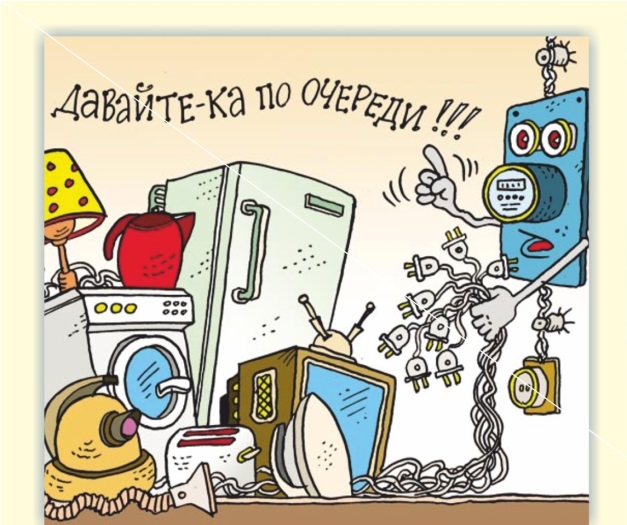 нельзя крепить электропроводку гвоздями, завязывать в узлы, нарушать изоляцию проводов;включенные в сеть электроприборы должны стоять на несгораемых подставках вдали от штор, занавесей и других легковоспламеняющихся предметов;не включайте одновременно в сеть несколько бытовых приборов, так как это приводит к перегрузке проводов и воспламенению изоляции;не пользуйтесь самодельными электропредохранителями («жучками»); уходя из дома, выключайте электроприборы.ПРАВИЛА ЭКСПЛУАТАЦИИ ОТОПИТЕЛЬНЫХ ПЕЧЕЙочищайте дымоходы от сажи перед началом, а также в течение всего отопительного сезона не реже 1 раза в 3 месяца;для кладки, ремонта, очистки, проверки всех видов печей приглашайте специально обученных людей; не применяйте при растопке бензин, керосин и другие легковоспламеняющиеся жидкости. Следите, чтобы двери печи всегда были закрыты;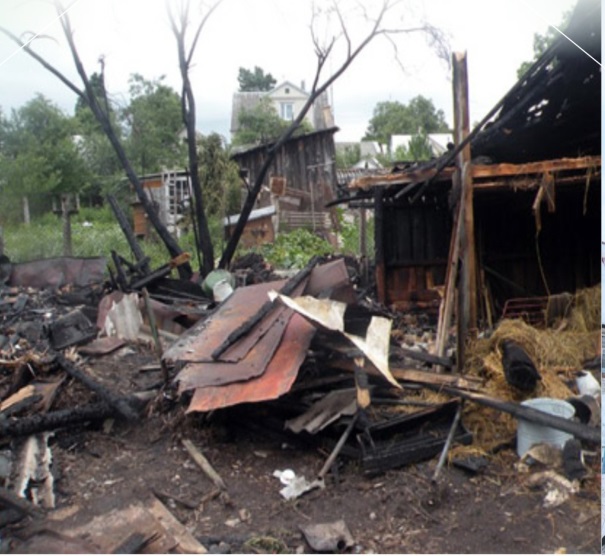 не топите печи углем, если они не предназначены для этого вида топлива;не перекаливайте печь, а также не сушите дрова, одежду и другие горючие вещества на печи, возле нее;топящуюся печь не оставляйте без присмотра и не поручайте присматривать малолетним детям;не высыпайте горячую золу, непотушенные угли и шлак вблизи строений;установите на трубу искрогаситель;своевременно устраняйте трещины в кладке печей и дымоходов;чтобы не допустить попадания искр и углей на пол, постелите предтопочный лист размером не менее 0,5-0,7 м2; побелите на чердаках дымовые трубы и стены, в которых проходят дымовые каналы.В СЛУЧАЕ ПОЖАРАнемедленно сообщите в службу спасения или ЕДДС по прилагаемым телефонам;в доме (квартире) появился неприятный запах горелой изоляции – отключите выключатель на вводном щите;если горение только-только началось, накройте отключенный электроприбор мокрым одеялом, покрывалом, плотной несинтетической тканью и прижмите по краям так, чтобы не было доступа воздуха;горящие электроприборы выделяют много токсичных веществ. Если горение не прекратилось, надо срочно покинуть помещение;нельзя тушить электроприборы, включенные в электросеть!во время пожара, по возможности, не открывайте двери, окна, не разбивайте стекла, так как приток свежего воздуха способствует распространению огня;до прибытия пожарной охраны эвакуируйте людей из квартиры (дома) и приступайте к тушению пожара имеющимися средствами (предварительно обесточьте электроэнергию в помещении): вода, песок, покрывала и другие подручные средства.КОНТАКТНЫЕ ТЕЛЕФОНЫ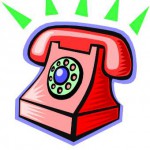 диспетчер ПСЧ-37 ФГКУ «14 ОФПС по Иркутской области»: 01; 5-14-99; 74-1-01; 112 (с моб. телефона);диспетчер ЕДДС (единой дежурной диспетчерской службы) муниципального образования г. Бодайбо и района: 5-27-00, с моб. телефона: 8-904-128-86-68.ЗА НАРУШЕНИЕ ПРАВИЛ И ТРЕБОВАНИЙ ПОЖАРНОЙ БЕЗОПАСНОСТИ ЗАКОНОДАТЕЛЬСТВО РОССИЙСКОЙ ФЕДЕРАЦИИ ПРЕДУСМАТРИВАЕТ АДМИНИСТРАТИВНУЮ, УГОЛОВНУЮ И МАТЕРИАЛЬНУЮ ОТВЕТСТВЕННОСТЬ!ОБЕЗОПАСЬТЕ СЕБЯ И СВОЕ ЖИЛЬЕ ОТ ПОЖАРА!